Alfred Arthur GibbsAlfred Arthur Gibbs was born in Stanmore in about 1900. In 1911 he was living with relatives, William and Mary Norwood, at 102 School Lane. He was still at school. He enlisted in Watford as Rifleman 394942  in the London Regiment, 9th Battalion (Queen Victoria’s Rifles)  and served in France and Flanders. He died of wounds on 27 September 1918 and was buried at St Sever Cemetery Extension, Rouen in France.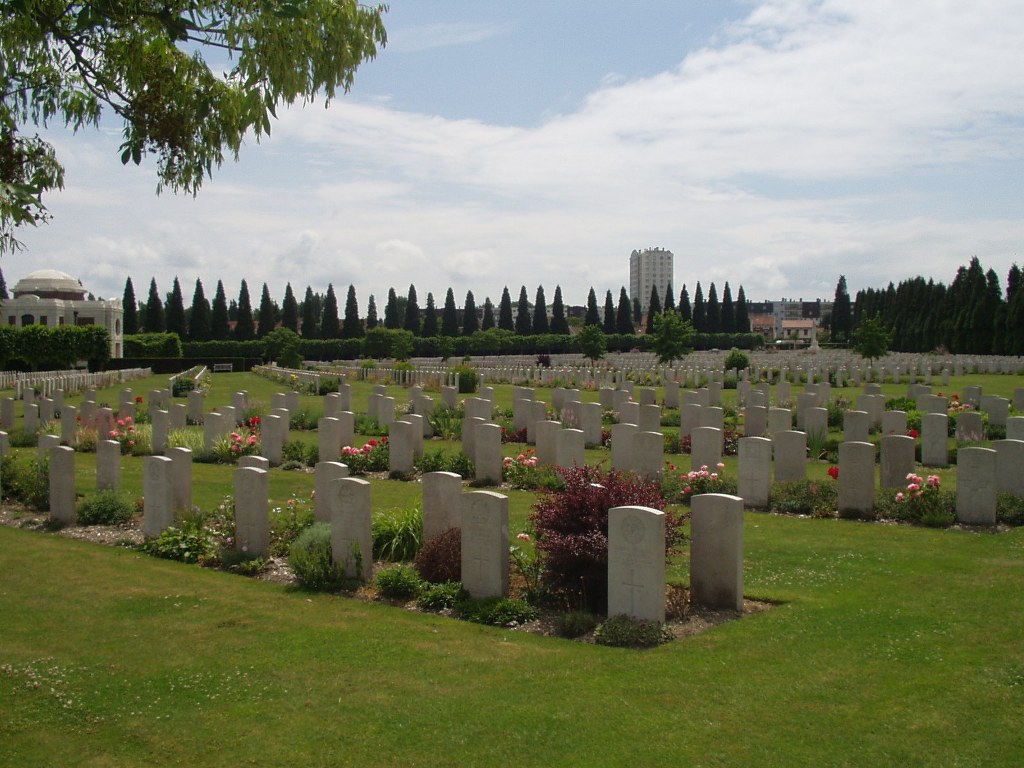 